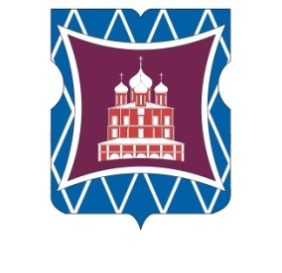 СОВЕТ ДЕПУТАТОВМУНИЦИПАЛЬНОГО ОКРУГА ДОНСКОЙРЕШЕНИЕ25 марта 2021 года   №  01-03-15О согласовании проекта изменения  схемы размещения  нестационарных торговых объектов со специализацией "Печать" на территории Донского района города МосквыВ соответствии с пунктом 1 части 5 статьи 1 Закона города Москвы от 11 июля 2012 года № 39 «О наделении органов местного самоуправления муниципальных округов в городе Москве отдельными полномочиями города Москвы», постановлением Правительства Москвы от 3 февраля 2011 года № 26-ПП «О размещении нестационарных торговых объектов, расположенных в городе Москве на земельных участках, в зданиях, строениях и сооружениях, находящихся в государственной собственности», рассмотрев обращение Департамента средств массовой информации и рекламы города Москвы от 17 марта 2021 года № 02-25-91/21 (входящий  от 17 марта 2021 года № 69), Совет депутатов муниципального округа Донской решил:              1. Согласовать проект  изменения  схемы размещения  нестационарных торговых  объектов со специализацией "Печать" на территории Донского района города Москвы, исключив из Схемы НТО "Печать" вид "Пресс-стенд" по адресу: Ленинский проспект, вл. 37А (основание – несоответствие требованиям к размещению, установленным  пп. 3 п. 8. прил. 1 постановления Правительства Москвы от 3 февраля 2011 года № 26-ПП).              2. Направить настоящее решение в Департамент средств массовой информации и рекламы города Москвы, Департамент территориальных органов исполнительной власти города Москвы, префектуру Южного административного округа  города Москвы, управу Донского района города Москвы в течение трех дней со дня его принятия.3. Опубликовать настоящее решение в бюллетене  «Московский муниципальный вестник» и разместить на официальном сайте муниципального округа Донской  www.mo-donskoy.ru.4. Контроль за исполнением настоящего решения возложить на главу муниципального округа Донской Кабанову Т.В.Глава муниципального округаДонской   								             Т.В. Кабанова